Autumn 1Autumn 2Spring 1Spring 2Summer 1Summer 2FOCUSSchool routineAll about meAutumn (outside) TransportChristmasWinter (outside)Animals from hot and cold countries  Planting, growth and change  Easter Spring (outside)Lifecycles Seaside Summer (outside)I wonder questions I wonder… what makes me, me?I wonder… what journey I might go on?I wonder…where animals come from?I wonder…how things grow?I wonder… how things change?I wonder…what I will find?Cultural CapitalVisits to local areaPost office to post Christmas letters.St Mary’s Church Bus trip to Dukinfield LibraryZoom link with Yorkshire Wildlife ParkAcresfield Gardens Acresfield GardensLytham Author of the half term Nick SharrattMichael Rosen  Eileen BrownCaryl HartEric Carle Kes Grey TextsSo much 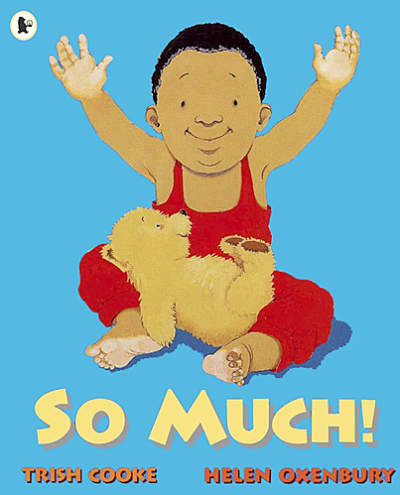 Naughty bus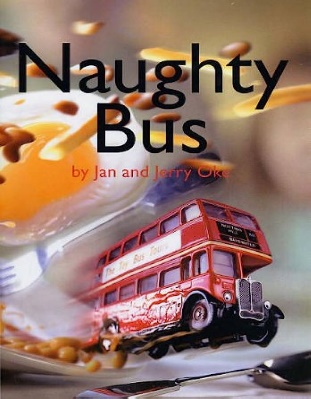 Tanka, Tanka, Skunk!Polar bear, polar bear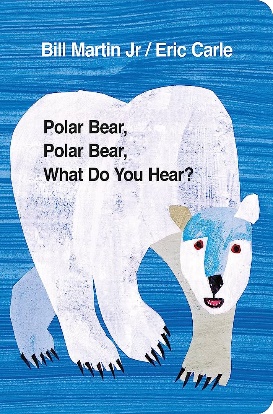 How to grow a dinosaur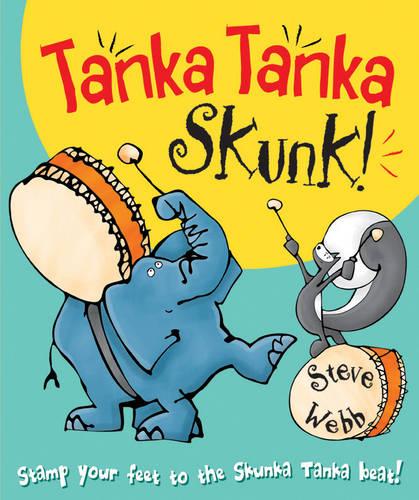 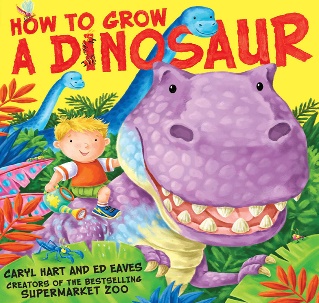 Yucky worms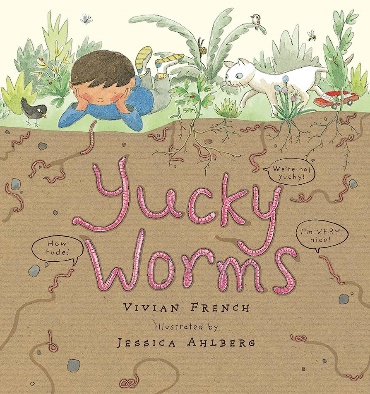 Billy’s bucket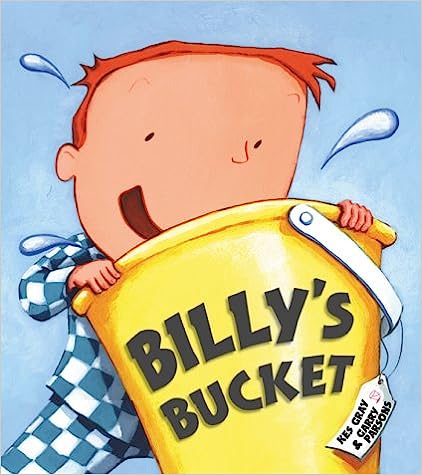 Communication and LanguageFollow instructionsAttend and listen to a storyUse sentences with 4-6 wordsInitiate a conversation and continueSing nursery rhymes Follow instructionsAttend and listen to a storyUse sentences with 4-6 wordsInitiate a conversation and continueSing nursery rhymesDevelop pronunciationPay attention to more than one thing at a timeUse talk to organise themselves and their playKnow many rhymes and be able to talk about familiar booksDevelop their communicationUnderstand why questionsBe able to express a point of view and to debate when they disagreePhysical DevelopmentUse large muscle  movements Be increasingly independent as they get dressed and undressed Use one handed tools and equipment Go up steps and stairs and climb up apparatus using alternate feetContinue to develop their movement, balance, riding and ball skillsCollaborate with others to manage large itemsSkip, hop and stand on one leg and hold a poseChoose the right resources to carry out their own planIncreasingly be able to use and remember sequences and patterns of movements  Start taking part in group activitiesMatch their developing physical skills to tasks and abilitiesUse a comfortable grip with good controlShow a preference for a dominant handPSEDRemember rules Play with one or more children Talk about their feelings Being increasingly independent about meeting their own needs Select and use activities and resourcesRemember rules Play with one or more childrenUnderstand how others may be feelingBecome more outgoing with unfamiliar peopleMake healthy choices about food and drinkDevelop a sense of responsibility and membership of a communityShow more confidence in new social situationsDevelop appropriate ways of being assertiveTalk with others to solve conflictsFind solutions to conflicts and rivalriesLiteracy (reading and Writing)Understand the 5 concepts about print Understand the 5 concepts about print Develop their phonological awarenessDevelop their phonological awarenessUse print and letter knowledge in early writingExtend in extended conversations about storiesDevelop their phonological awarenessUse print and letter knowledge in early writingDevelop their phonological awarenessWrite some or all of their nameWrite some letters accuratelyMathematicsRecite numbers past 5Understand position through words alone Begin to describe a sequence of events Say 1 number for each item in orderDescribe a familiar routeDiscuss routes and locations Show finger numbers up to 5Compare quantities using languageSelect shapes appropriatelyExtend and create ABAB patternsCombine shapes to make new onesMake comparisons between objectsTalk about and identify the patterns around themNotice and correct an error in a repeating patternTalk about and explore 2d and 3d shapesSubitise to 3Subitise to 5Link numerals and amountsThe carinal principle to 5Experiment with symbols and numeralsUnderstanding the WorldTalk about what they see using a wide vocabulary Being to make sense of their own life story and their families historyBegin to understand the need to respect and care for the natural environment and living things Talk about the differences between materials and changes they noticeContinue developing positive attitudes about the differences between peopleShow interest in different occupationsKnow that there are different countries in the worldUse all their senses in hands on exploration of natural materialsPlant seeds and care for growing plantsUnderstand the key features of a life cycleBegin to develop complex stories using small world equipmentExplore and talk about different forcesExpressive Arts and DesignExplore colour and colour mixing Listen with increased attention to sounds Remember and sing entire songs Take part in simple pretend playExplore different materials freelyJoin different materials and explore different texturesCreate closed shapes with continuous linesPlay instruments with increasing control to express their feelingsSing the pitch of a tone sung by another personDevelop their own ideas and decide which materials to useRespond to what they have heardDraw with increasing complexitySing the melodic shape of familiar songsShow different emotions in their drawingsUse drawing to represent their ideasCreate their own songs